甘藍企業團購訂購單填妥表格內資料後，請傳真訂購專線：04-8783117，並請來電確認。保證責任中華民國果菜合作社聯合社 (fvc911107@gmail.com)洽詢專線：04-8783118總機9 產品說明甘藍(高麗菜,優級) 報價日期 ：107年     月     日下單截止日：107年     月     日 報價日期 ：107年     月     日下單截止日：107年     月     日 報價日期 ：107年     月     日下單截止日：107年     月     日 報價日期 ：107年     月     日下單截止日：107年     月     日 報價日期 ：107年     月     日下單截止日：107年     月     日產品說明甘藍(高麗菜,優級)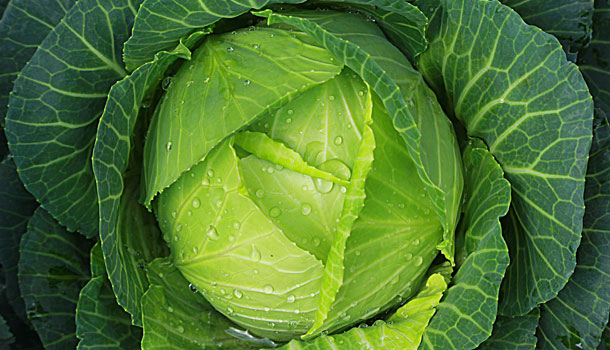 規格約20公斤/箱(約7~10粒)每件300元，含低溫宅配運費。約20公斤/箱(約7~10粒)每件300元，含低溫宅配運費。約20公斤/箱(約7~10粒)每件300元，含低溫宅配運費。約20公斤/箱(約7~10粒)每件300元，含低溫宅配運費。約20公斤/箱(約7~10粒)每件300元，含低溫宅配運費。約20公斤/箱(約7~10粒)每件300元，含低溫宅配運費。訂貨流程1.訂購期間：報價日起3日內有效且3日內下訂，每週二視市場行情浮動調整價格(若逢天然災害視情況調整價格)。2.下單後應於7日內出貨完畢。3.本報價限訂購5箱以上，並限同一收貨地點。1.訂購期間：報價日起3日內有效且3日內下訂，每週二視市場行情浮動調整價格(若逢天然災害視情況調整價格)。2.下單後應於7日內出貨完畢。3.本報價限訂購5箱以上，並限同一收貨地點。1.訂購期間：報價日起3日內有效且3日內下訂，每週二視市場行情浮動調整價格(若逢天然災害視情況調整價格)。2.下單後應於7日內出貨完畢。3.本報價限訂購5箱以上，並限同一收貨地點。1.訂購期間：報價日起3日內有效且3日內下訂，每週二視市場行情浮動調整價格(若逢天然災害視情況調整價格)。2.下單後應於7日內出貨完畢。3.本報價限訂購5箱以上，並限同一收貨地點。1.訂購期間：報價日起3日內有效且3日內下訂，每週二視市場行情浮動調整價格(若逢天然災害視情況調整價格)。2.下單後應於7日內出貨完畢。3.本報價限訂購5箱以上，並限同一收貨地點。1.訂購期間：報價日起3日內有效且3日內下訂，每週二視市場行情浮動調整價格(若逢天然災害視情況調整價格)。2.下單後應於7日內出貨完畢。3.本報價限訂購5箱以上，並限同一收貨地點。總計數量訂購金額訂購金額訂購機構送貨地點□□□-□□□□□-□□□□□-□□□□□-□□□□□-□□□□□-□□收貨人連絡電話發票抬頭(三聯)統編□ 二聯發票希望送貨時間107年    月    日  (下單後將於7天內出貨完畢。)※配合一例一休星期日無法出貨，送達日期請勿指定每周一。107年    月    日  (下單後將於7天內出貨完畢。)※配合一例一休星期日無法出貨，送達日期請勿指定每周一。107年    月    日  (下單後將於7天內出貨完畢。)※配合一例一休星期日無法出貨，送達日期請勿指定每周一。107年    月    日  (下單後將於7天內出貨完畢。)※配合一例一休星期日無法出貨，送達日期請勿指定每周一。107年    月    日  (下單後將於7天內出貨完畢。)※配合一例一休星期日無法出貨，送達日期請勿指定每周一。107年    月    日  (下單後將於7天內出貨完畢。)※配合一例一休星期日無法出貨，送達日期請勿指定每周一。付款方式請將款項匯入以下指定帳戶 (匯款手續費由購買單位負擔)銀行：合作金庫-北斗分行帳號：5621-717-206005戶名：保證責任中華民國果菜合作社聯合社請將款項匯入以下指定帳戶 (匯款手續費由購買單位負擔)銀行：合作金庫-北斗分行帳號：5621-717-206005戶名：保證責任中華民國果菜合作社聯合社請將款項匯入以下指定帳戶 (匯款手續費由購買單位負擔)銀行：合作金庫-北斗分行帳號：5621-717-206005戶名：保證責任中華民國果菜合作社聯合社請將款項匯入以下指定帳戶 (匯款手續費由購買單位負擔)銀行：合作金庫-北斗分行帳號：5621-717-206005戶名：保證責任中華民國果菜合作社聯合社請將款項匯入以下指定帳戶 (匯款手續費由購買單位負擔)銀行：合作金庫-北斗分行帳號：5621-717-206005戶名：保證責任中華民國果菜合作社聯合社請將款項匯入以下指定帳戶 (匯款手續費由購買單位負擔)銀行：合作金庫-北斗分行帳號：5621-717-206005戶名：保證責任中華民國果菜合作社聯合社備註為維護蔬果品質，出貨一律採用「大榮貨運」低溫冷藏配送為維護您的權利，商品配送到府後，請儘速檢視商品，若您對品質有疑慮或宅配運送過程中有損毀等情形，請於24小時內拍照回傳信箱，我們會在第一時間為您處理，若逾期則不受理。為維護蔬果品質，出貨一律採用「大榮貨運」低溫冷藏配送為維護您的權利，商品配送到府後，請儘速檢視商品，若您對品質有疑慮或宅配運送過程中有損毀等情形，請於24小時內拍照回傳信箱，我們會在第一時間為您處理，若逾期則不受理。為維護蔬果品質，出貨一律採用「大榮貨運」低溫冷藏配送為維護您的權利，商品配送到府後，請儘速檢視商品，若您對品質有疑慮或宅配運送過程中有損毀等情形，請於24小時內拍照回傳信箱，我們會在第一時間為您處理，若逾期則不受理。為維護蔬果品質，出貨一律採用「大榮貨運」低溫冷藏配送為維護您的權利，商品配送到府後，請儘速檢視商品，若您對品質有疑慮或宅配運送過程中有損毀等情形，請於24小時內拍照回傳信箱，我們會在第一時間為您處理，若逾期則不受理。為維護蔬果品質，出貨一律採用「大榮貨運」低溫冷藏配送為維護您的權利，商品配送到府後，請儘速檢視商品，若您對品質有疑慮或宅配運送過程中有損毀等情形，請於24小時內拍照回傳信箱，我們會在第一時間為您處理，若逾期則不受理。為維護蔬果品質，出貨一律採用「大榮貨運」低溫冷藏配送為維護您的權利，商品配送到府後，請儘速檢視商品，若您對品質有疑慮或宅配運送過程中有損毀等情形，請於24小時內拍照回傳信箱，我們會在第一時間為您處理，若逾期則不受理。